Ромашка «Этюд»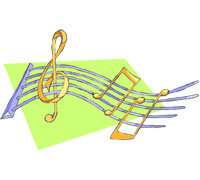 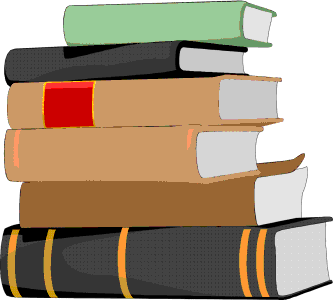 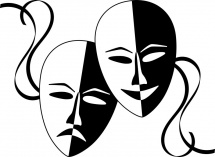 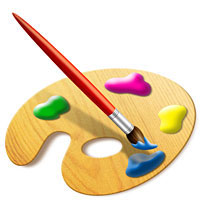 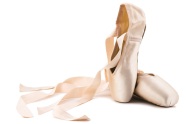 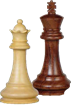 